BULLETIN DE RÉSERVATION RENTRÉE SAISON 18/19 		
SECOND DEGRÉ 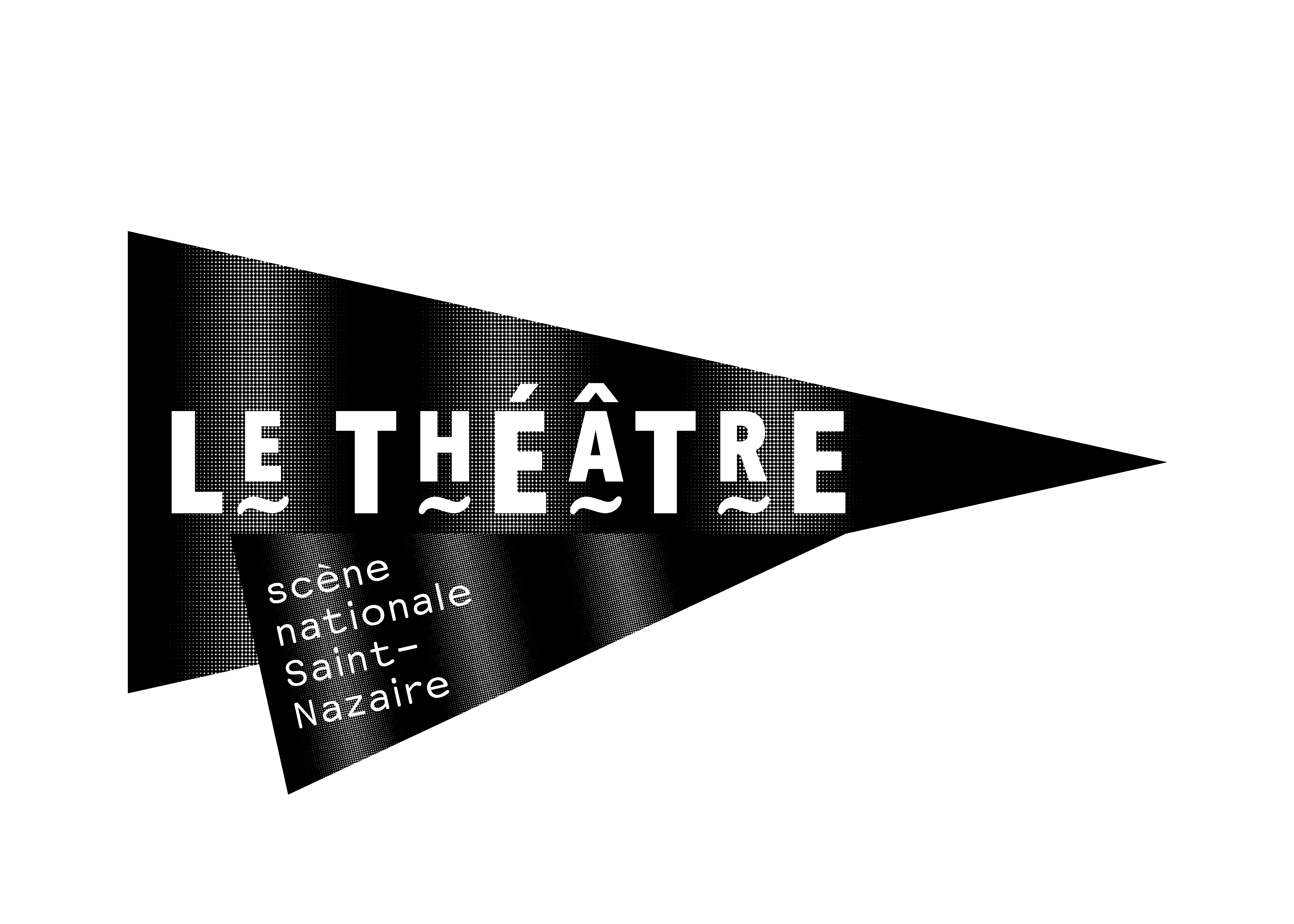 Mode d’emploi (plus d’informations sur le guide de l’enseignant) :1 - Je confirme ou modifie mes souhaits de spectacles en précisant les effectifs réels2 - Je renvoie ce bulletin dûment complété avant le 11 septembre à relationspubliques@letheatre-saintnazaire.fr 3 – Fin septembre, je recevrai une fiche de réservation définitive à renvoyer signée et cachetée par mon établissement dans les plus brefs délais afin de valider ma réservation.Nom de l’établissement : 	Nom du chef d’établissement : 	Adresse :	Téléphone : 	Nom et prénom de l’enseignant(e) : 	Téléphone :	Courriel : 	Discipline enseignée : 	Règlement effectué par : L’établissement scolaire (sur facturation, spectacles 2018 facturés en 2018 et ceux de 2019 facturés en 2019)Autres, merci de préciser : 	Vos choix de spectacles par ordre de préférence :*Un accompagnateur gratuit pour 10 élèves, plus d’informations sur le guide de l’enseignantSi vous avez un projet pédagogique avec votre classe ou vos classes, merci de l’indiquer ci-dessous : Les informations recueillies avec votre consentement sur ce formulaire sont enregistrées dans un fichier informatisé par Le Théâtre, scène nationale de Saint-Nazaire pour la gestion des réservations, des relations avec ses partenaires éducatifs et la gestion de son public. Elles sont conservées pendant 3 ans et sont destinées au Service des Publics. Vous pouvez exercer votre droit d’accès aux données vous concernant et les faire rectifier en contactant le service des publics (numéro ci-dessous). Nous vous informons de l’existence de la liste d’opposition au démarchage téléphonique « Bloctel », sur laquelle vous pouvez vous inscrire : https://conso.bloctel.fr.Spectacle(s) choisi(s) Dates et horaires souhaitésNiveau classeNombre d’élèvesaccompagnateur*accompagnateur*Spectacle(s) choisi(s) Dates et horaires souhaitésNiveau classeNombre d’élèvesgratuitpayant11er choix : 
2ème choix : 21er choix : 2ème choix31er choix2ème choix41er choix
2ème choix51er choix
2ème choix61er choix
2ème choix